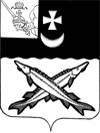 АДМИНИСТРАЦИЯ БЕЛОЗЕРСКОГО  МУНИЦИПАЛЬНОГО   РАЙОНА  ВОЛОГОДСКОЙ ОБЛАСТИП О С Т А Н О В Л Е Н И ЕОт  17.08.2021 № 289О внесении дополнения в постановлениеадминистрации района от 30.01.2014 №178	В соответствии со статьей 66.1 Трудового кодекса Российской ФедерацииПОСТАНОВЛЯЮ:1.Внести в  Положение о проведении  конкурса на замещение вакантной должности руководителя муниципального учреждения, предприятия района, утвержденное  постановлением администрации района от 30.01.2014 №178 (с последующими изменениями и дополнениями) изменения, дополнив абзац 3 пункта 3.4. раздела 3 «Объявление конкурса. Порядок приема документов» пункта                                                                                                                                                                                                                                                                                                                                                                                                                                                                                                                                                                                                                                                                                                                                                                                                                                                                                                                                                                                                                                                                                                                                                                                                                                                                                                                                                                                                                                                                                                                                                                              после слов «трудовой книжки» словами «и (или) сведений о трудовой деятельности».2.Настоящее постановление подлежит опубликованию в районной газете «Белозерье» и размещению на официальном сайте Белозерского муниципального района в информационно-телекоммуникационной сети «Интернет».Руководитель администрации района:                          Д.А. Соловьев